ПаспортИнвестиционной площадки Промышленновский муниципальный район, площадка под строительство объектов розничной торговли №1 (наименование площадки)Схема размещения земельного участка 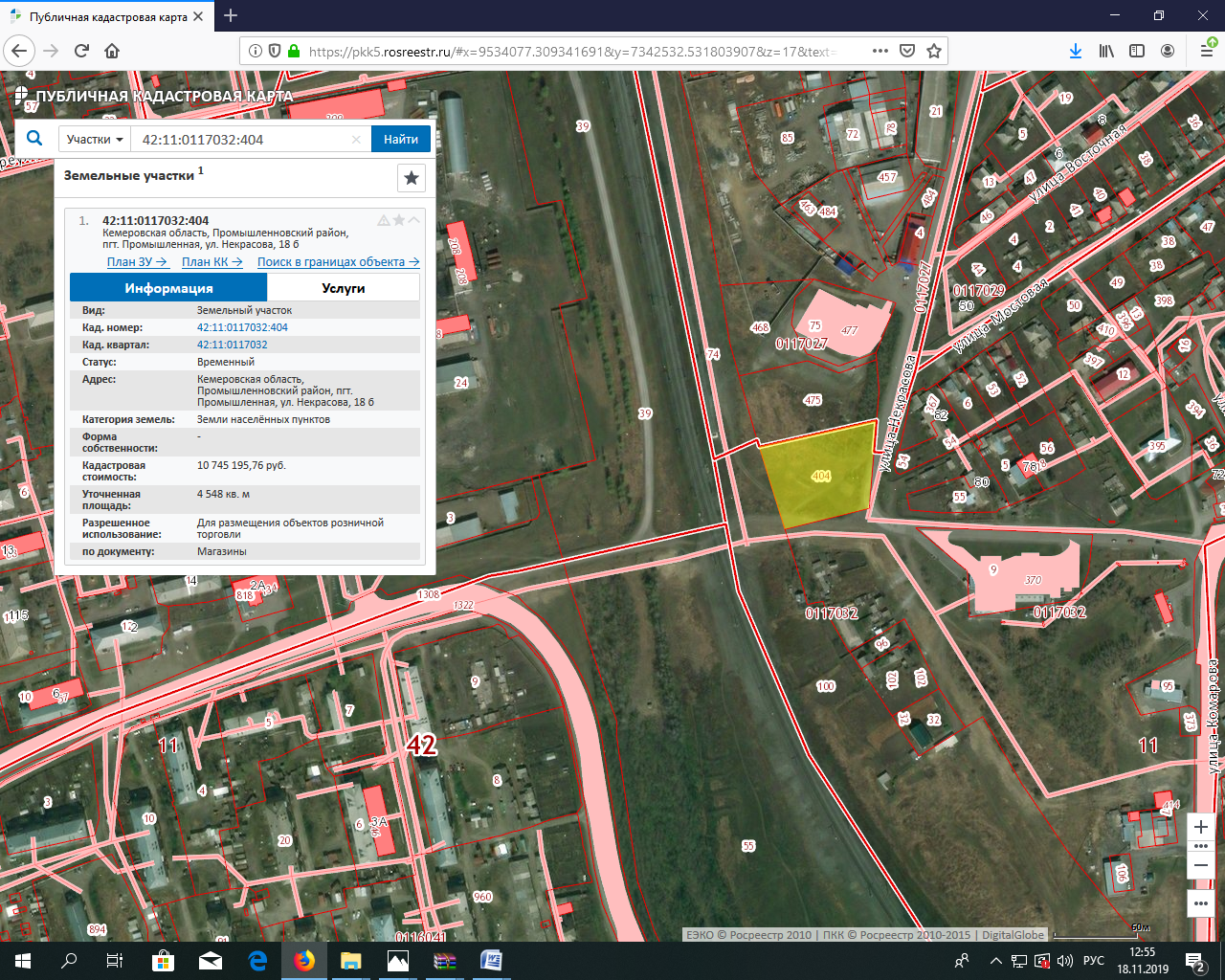 1. Собственник земельного участка - администрация города1. Собственник земельного участка - администрация города1. Собственник земельного участка - администрация городаНаименование площадкиПромышленновский муниципальный район, площадка под строительство объектов розничной торговли №1 Промышленновский муниципальный район, площадка под строительство объектов розничной торговли №1 Кадастровый номер42:11:0117032:40442:11:0117032:404Контактное лицо (Ф.И.О.), должность, телефон, e-mailУдовиченко Наталья Викторовна, тел. 8-384-42-72170,e-mail:udovichenko-nv@mail.ru Удовиченко Наталья Викторовна, тел. 8-384-42-72170,e-mail:udovichenko-nv@mail.ru Условия предоставления участка в аренду, возможность продажиарендаарендаОриентировочная стоимость, тыс. рублей:- продажи участка- годовой арендной платы290,0 тыс.руб.290,0 тыс.руб.2. Общая характеристика площадки2. Общая характеристика площадки2. Общая характеристика площадкиМесто расположения участка (адрес)Кемеровская область, Промышленновский район, пгт. Промышленная, ул. Некрасова, 18 бКемеровская область, Промышленновский район, пгт. Промышленная, ул. Некрасова, 18 бОбщая площадь площадки, га0,450,45Возможность расширения (да/нет)НетНетВозможность расширения до, га--Категория земли земли населенных пунктовземли населенных пунктовРазрешенное использование, в т.ч. по документумагазинымагазиныГрадостроительные ограничения --3. Удаленность и окружение площадки3. Удаленность и окружение площадки3. Удаленность и окружение площадкиУдаленность от автомагистрали, кмУдаленность от автомагистрали, км0,2Удаленность от железнодорожной станции, кмУдаленность от железнодорожной станции, кмОколо 3Удаленность от аэропорта, кмУдаленность от аэропорта, км-Рельеф (ровная, наклонная, террасная, уступами)Рельеф (ровная, наклонная, террасная, уступами)ровная4. Обеспеченность площадки инженерной инфраструктурой4. Обеспеченность площадки инженерной инфраструктурой4. Обеспеченность площадки инженерной инфраструктуройРесурс (наличие да/нет, если "да", то значение):Ресурс (наличие да/нет, если "да", то значение):-сеть электроснабжения, кВтсеть электроснабжения, кВтводопровод, куб. м/часводопровод, куб. м/час-канализация, куб. м/часканализация, куб. м/час-теплоснабжение, Гкал/частеплоснабжение, Гкал/час-газ, куб. м/часгаз, куб. м/час-Удаленность от источника ресурсов, м 
(расстояние до ближайших точек подключения к водоснабжению, газоснабжению, электроснабжению, водоотведению, теплоснабжению или до сетей):Удаленность от источника ресурсов, м 
(расстояние до ближайших точек подключения к водоснабжению, газоснабжению, электроснабжению, водоотведению, теплоснабжению или до сетей):сеть электроснабжениясеть электроснабжения50 (ВЛ-10Кв Ф-10-6п)водопроводводопровод69канализацияканализация-теплоснабжениетеплоснабжение59газгазОколо 700Возможность увеличения существующей мощности (да/нет, если "да", то значение):Возможность увеличения существующей мощности (да/нет, если "да", то значение):сеть электроснабжениясеть электроснабжениянетводопроводводопроводнетканализацияканализациянеттеплоснабжениетеплоснабжениенетгазгазнет5. Характеристика имеющегося производственного объекта (при наличии)5. Характеристика имеющегося производственного объекта (при наличии)5. Характеристика имеющегося производственного объекта (при наличии)Название объектаНазвание объекта-Площадь, кв. мПлощадь, кв. м-ЭтажностьЭтажность-Степень завершенности, % или иноеСтепень завершенности, % или иное-Год постройки, оценка текущего состоянияГод постройки, оценка текущего состояния-Степень износа, %Степень износа, %-Краткое описание характера использования в настоящее времяКраткое описание характера использования в настоящее время-6. Трудовые ресурсы6. Трудовые ресурсы6. Трудовые ресурсыЧисленность населения, проживающего в ближайшем населенном пункте, человекЧисленность населения, проживающего в ближайшем населенном пункте, человек17472в том числе трудоспособного населения, человек*в том числе трудоспособного населения, человек**Численность трудовых ресурсов – всего по району, в том числетрудоспособное население в трудоспособном возрасте*Численность трудовых ресурсов – всего по району, в том числетрудоспособное население в трудоспособном возрасте2427922828Предложения по целевому использованию инвестиционной площадки – Предложения по целевому использованию инвестиционной площадки – Предложения по целевому использованию инвестиционной площадки – 